Artículos científicosEl emprendimiento en los estudiantes universitarios mediante herramientas tecnológicas - colaborativas para alcanzar un trabajo decente 
Entrepreneurship in university students through collaborative technological tools to achieve a decent job Jesús Alberto López GalindoUniversidad Autónoma del Estado de México bethor18@gmail.comAraceli Romero Romero*Universidad Autónoma del Estado de Méxicoaromeroruaemex@gmail.comhttps://orcid.org/0000-0002-0328-0525Mayela Anita García PalmasUniversidad Autónoma del Estado de Méxicoamemay53@gmail.com http://orcid.org/0000-0001-7364-8199RESUMENDebido a que en la actualidad se ha promovido demasiado al emprendimiento, los estudiantes universitarios muestran un interés actual en cultivar mediante el trabajo en equipo la obtención del trabajo decente, estimulando así la actitud emprendedora y empresarial dentro de su comunidad estudiantil. Para poder alcanzar las condiciones necesarias para un emprendimiento encaminado a alcanzar el trabajo decente se debe de contar con un nivel educativo universitario de calidad, que debe responder a las necesidades propias de la sociedad, en correspondencia con las expectativas de los estudiantes universitarios, tomando en cuenta el entorno regional.  El desarrollo de las habilidades para lograr una acción emprendedora factible que depende de la relación que existe entre las instituciones de educación superior, el gobierno y las empresas. Siendo que esta relación impulsa las acciones encaminadas a la transformación de ideas de negocio a realidades palpables.  La presente investigación  denota la importancia de la acción emprendedora en los estudiantes universitarios mediante el trabajo colaborativo con el fin de alcanzar el trabajo decente, entendiéndolo como aquel que implica que las personas tengan oportunidades para realizar una actividad productiva la cual aporte un ingreso justo que le permita satisfacer sus necesidades básicas es decir comida, alimento, vivienda, estudios, por mencionar algunos mediante el apoyo de herramientas tecnológicas de comunicación. Palabras clave: Emprendimiento, estudiantes universitarios, trabajo colaborativo, trabajo decente, herramientas tecnológicas de comunicación.ABSTRACTBecause entrepreneurship has currently been promoted too much, university students show a current interest in cultivating through teamwork the obtaining of decent work, thus stimulating the entrepreneurial and business attitude within their student community.To achieve the necessary conditions for an undertaking aimed at achieving decent work, a quality university educational level must be available, which must respond to the needs of society, in correspondence with the expectations of university students, taking into account the regional environment takes into account. The development of skills to achieve feasible entrepreneurial action that depends on the relationship that exists between higher education institutions, the government, and companies. This relationship drives actions aimed at transforming business ideas into tangible realities.The present research denotes the importance of entrepreneurial action in university students through collaborative work in order to achieve decent work, understanding it as that which implies that people have opportunities to carry out a productive activity which provides a fair income that allows them to satisfy their basic needs, that is, food, food, housing, studies, to mention a few, through the support of technological communication tools.Keywords: Entrepreneurship, university students, collaborative work, decent work, technological communication tools.RESUMOPorque o empreendedorismo tem sido actualmente muito promovido, os estudantes universitários mostram um interesse actual em cultivar através do trabalho em equipa a obtenção de trabalho digno, estimulando assim a atitude empreendedora e empresarial na sua comunidade estudantil.Para alcançar as condições necessárias a um empreendimento que vise a obtenção de um trabalho digno, é necessário dispor de um nível de ensino universitário de qualidade, que responda às necessidades da sociedade, em correspondência com as expectativas dos estudantes universitários, tendo em conta o enquadramento regional. em conta. O desenvolvimento de competências para concretizar uma ação empreendedora viável que depende da relação que existe entre as instituições de ensino superior, o governo e as empresas. Esse relacionamento impulsiona ações que visam transformar ideias de negócios em realidades tangíveis.A presente pesquisa denota a importância da ação empreendedora em estudantes universitários através do trabalho colaborativo para alcançar um trabalho digno, entendendo-o como aquilo que implica que as pessoas tenham oportunidades de realizar uma atividade produtiva que proporcione uma renda justa que lhes permita satisfazer suas necessidades básicas. necessidades, ou seja, alimentação, alimentação, moradia, estudos, para citar algumas, através do apoio de ferramentas tecnológicas de comunicação.Palavras-chave: Empreendedorismo, estudantes universitários, trabalho colaborativo, trabalho decente, ferramentas tecnológicas de comunicação.Fecha Recepción: Junio 2023                                   Fecha Aceptación: Diciembre 2023
IntroducciónLa actividad empresarial de las sociedades está delimitada por las condiciones económico-sociales que impiden o motivan la creación de las empresas. Estas condiciones permiten multiplicar o detener el desarrollo de las instituciones generadoras de capital. Las condiciones sociales influyen en las capacidades personales como la iniciativa emprendedora y el liderazgo. Es el conjunto de estas condiciones sociales y las capacidades personales lo que permite que las instituciones crezcan. Entendiendo al emprendimiento  como el conjunto de actitudes y conductas que dan lugar a un determinado perfil personal orientado hacia la autoconfianza, creatividad, capacidad de innovación, sentido de responsabilidad y manejo de riesgo. Relacionado la actividad empresarial dentro de la sociedad se vislumbra al ser humano como un ser creativo, inquieto por naturaleza, siempre deseoso de modificar su entorno, por el hecho que su vida se encuentra en constante cambio. Gracias a los estudiantes universitarios se puede percibir que los conocimientos obtenidos junto con sus experiencias de vida, dan oportunidades o alternativas para lograr la acción emprendedora, por lo que se entiendo que la creación de nuevas ideas mejore el entorno.  La actividad emprendedora es la puesta en marcha de actividades que fomenten la creación de acciones que generen valor a las empresas y que incrementen ganancias, siendo aquí de suma importancia mencionar que las personas son las que crean las instituciones económicas.Aunado a lo anterior resulta importante que las instituciones de educación estén conectadas tanto con las empresas como con el entorno regional dadas las condiciones de la globalización es que se debe promover en los estudiantes el aprendizaje y la práctica de la acción emprendedora como una actitud que le permita generar una capacidad creativa sobre el entorno, así como empresarios innovadores, capaces de asumir riesgos y dar solución a problemas.El presente artículo pretende resaltar la importancia del trabajo en equipo en los estudiantes universitarios que buscan mediante su ser emprendedor un trabajo decente y es aquí donde el trabajo en equipo aproveche las  herramientas tecnológicas de comunicación más importantes de la eficiencia organizativa que se da cuando un grupo de personas trabaja en conjunto hacia un objetivo de manera eficiente.La importancia del emprendimiento y el camino hacia alcanzar el trabajo decente Para abordar el tema del emprendimiento lo haremos mediante Espíritu (2011), el cual menciona que los estudios acerca del emprendimiento comienzan en Estados Unidos en la década de los setenta del siglo pasado, se desarrollan durante los ochenta y alcanzan pleno reconocimiento en los noventa. Al respecto es importante comentar que conductas y hechos observables establecen al hombre como un ser que siempre ha traído consigo una inquietud por emprender.Se ha considerado al emprendimiento como una combinación de actitudes y capacidades, las cuales generan estímulos o incentivos para que el ser humano logre una meta. El emprendedor es concebido como alguien con anhelos de crear, con una gran imaginación, que mediante relaciones interpersonales y la combinación de recursos, se enfoca en alcanzar una meta específica, mientras se llevan a cabo en favor del bienestar tanto individual como colectivo.De acuerdo con Anyakoha (2006), el emprendedor es quien elige o asume riesgos, identifica oportunidades de negocio, reúne recursos, inicia las acciones y establece una organización o empresa.El 21 de diciembre de 2012, la Organización de Naciones Unidas (ONU) aprobó por unanimidad la resolución 67/202, donde expone la iniciativa empresarial para el desarrollo, donde se reconoce oficialmente que el emprendimiento constituye una herramienta crucial para disminuir la pobreza, fomentar el desarrollo sostenible y revitalizar el entorno económico y alcanzar el trabajo decente. Aporta ideas para que el sector empresarial genere empleos y estimule el crecimiento económico, al mismo tiempo que destaca la innovación como un camino para mejorar la coyuntura social e incluso lo contempla como una vía para abordar los desafíos medioambientales.En la actualidad, debido a la coyuntura económica nacional, se ha promovido la instauración de la mentalidad emprendedora desde las mismas aulas, siendo que los estudiantes universitarios muestran un interés actual en cultivar la creación de nuevas empresas, crear un entorno empresarial estimulando así la actitud emprendedora y empresarial de su comunidad estudiantil.Una de las ventajas de trabajar en equipo es que cuando trabajamos juntos completamos las tareas más rápido y eficientemente. Además, permite a cada miembro compartir conocimientos y habilidades, lo que puede resultar en soluciones más innovadoras y creativas; fomenta la comunicación y la cooperación, lo que puede mejorar la moral y el ambiente de trabajo y puede ser una experiencia muy positiva y beneficiosa para todos los involucrados. De acuerdo al concepto definido por la OIT (2024) y adoptado por la comunidad internacional, “trabajo decente es el trabajo productivo de los hombres y las mujeres en condiciones de libertad, equidad, seguridad y dignidad humana”.El trabajo decente supone que se tengan oportunidades para realizar una  actividad productiva que aporte un ingreso justo, seguridad en el lugar  de trabajo y protección social para los y las trabajadoras y sus  familias, que ofrezca mejores perspectivas de desarrollo personal y  favorezca la integración social. OIT (2024)Aunado a lo anterior  se  perfila el camino para lograr el trabajo decente  entendiéndolo como  una oportunidad para que los hombres y las mujeres puedan conseguir un trabajo  productivo en condiciones de libertad, equidad, seguridad y dignidad humana  que abarca expresamente seis facetas: En primer lugar, las oportunidades de trabajo se refieren a la necesidad de que todas las personas que deseen trabajar encuentren empleo, ya que, evidentemente, no puede haber trabajo decente si no se tiene trabajo. Esta noción de trabajo en que se basa nuestra definición es de carácter general y abarca todas las formas de la actividad económica, comprendidos el trabajo por cuenta propia, el trabajo no remunerado en la familia y el empleo asalariado, ya sea en la economía regular o en la informal (Anker, 2003).Las herramientas de trabajo colaborativo facilitan la comunicación y la planificación de proyectos. Ayudan con las dinámicas empresariales. Y, además, generan el incremento de la productividad laboral.Existen muchas herramientas que facilitan la colaboración. Por consiguiente, sus usos dependen de las necesidades de cada profesional o equipo de trabajo.Herramientas colaborativas para la comunicaciónLa comunicación puede establecerse de dos formas: asincrónica y sincrónica. La primera de ellas no se establece en tiempo real. Por ejemplo, es el caso del correo electrónico. En cambio, las segundas se producen en tiempo real. La interacción se da a través de videoconferencias, foros, chats, y otras formas.En este sentido, las videoconferencias son fundamentales para mantener la comunicación entre los miembros. En especial, si el equipo está conformado por integrantes de varias zonas geográficas. Además, con ellas podemos hacer reuniones, entrevistas, seminarios entre otras.Google Hangouts, es una de las principales herramientas de trabajo colaborativo. Google Hangouts es el chat de Google; No solo ofrece mensajería, sino también videoconferencias y llamadas. Desde la web se pueden realizar videoconferencias entre un máximo de 15 personas. Desde un teléfono las conferencias pueden ser solo hasta 10 personas. Zoom, se utiliza para realizar videoconferencias y reuniones virtuales. Ofrece mensajes para textos, documentos e imágenes. Tiene una versión gratuita y otra de pago. Una de las ventajas de Zoom es el servicio HD para las llamadas, videoconferencias y pantallas compartidas.Join.Me, se puede utilizar para hacer reuniones con el equipo. Permite compartir el contenido de tu pantalla con otros miembros. Es muy funcional para reuniones del proyecto. Los foros, facilitan un espacio de debate sobre diversos temas. Podrás compartir información y opinar sobre un asunto específico.  Su utilidad básica es que asisten en la resolución de dudas,  racias a la colaboración de los otros participantes.  Hay diversas herramientas gratuitas para creación de foros. Entre ellas destacan Foroactivo, My-Forum y Fororgratis.Las redes sociales profesionales, como LinkedIn es la red profesional más usada a nivel mundial. Su principal objetivo es ofrecer una plataforma para gestionar y establecer contactos. Se enfoca en generar nuevos proyectos. Y, por otro lado,  también al crecimiento de negocios. Herramientas de trabajo colaborativo para almacenamiento onlineLas herramientas de almacenamiento en la nube tienen muchas prestaciones. De hecho, brindan diversas funciones para un equipo de trabajo colaborativo. Permiten almacenar y subir información de todo tipo. Por tanto, todos los miembros pueden tener acceso a los documentos de trabajo. Además, podrán acceder a ellas desde cualquier lugar.Google Drive, es la más popular de las herramientas de trabajo colaborativo para el almacenamiento de archivos online. Sus funciones principales son apuntar, comentar y modificar documentos en tiempo real. Gracias a sus utilidades, y a los servicios vinculados de Google, ofrece condiciones óptimas para el trabajo colaborativo. Dropbox, ofrece servicios muy similares a los de Google Drive. Se puede guardar varios tipos de archivos por carpetas. Estas carpetas se pueden compartir con otros miembros del equipo.  Además, brinda servicios añadidos como Chatbox. El trabajo colaborativo es una tendencia en auge en nuestros tiempos. Así pues, utilizar herramientas que propicien la colaboración es un imperativo dentro de las nuevas formas de trabajo. Las herramientas de trabajo colaborativo fomentan la interacción y comunicación. Y, sobre todo, la transformación física de los espacios. Permiten crear equipos más productivos y eficaces. Promueven la colaboración en tiempo real. A fin de cuentas, favorecen la organización de trabajo.MétodoEl enfoque elegido para esta investigación es el enfoque cualitativo a fin de recoletar datos sobre las experiencias con el fenómeno en común. La población y/o muestra son fundamentales para la obtención de información siendo que permite generar las conclusiones sobre los elementos involucrados en la investigación.La selección fue tomando como base el poder realizar las entrevistas a estudiantes emprendedores, esto sin perder de vista que la mayoría utilizan herramientas tecnológicas de comunicación de trabajo de colaboración. Procedimiento de recolección de datosHernández Sampieri (2014) cita que “La población o universo es el conjunto de todos los casos que concuerdan con una serie de especificaciones (p.174)”. Para este trabajo de investigación la población de interés incluye a los estudiantes universitarios de una institución de nivel superior. Es por ello que para poder tener un acercamiento más propio se convocó a un total de 153 alumnos de una institución de nivel superior para que experimentaran el lanzamiento de los retos de una empresa líder. De esta manera los estudiantes tuvieron contacto directo con los profesionales de la empresa, trasmitiéndoles y vivenciando algunas de sus problemáticas reales.Los estudiantes se distribuyeron  en equipos de trabajo en cada uno de los grupos de clase, eligiendo de manera voluntaria uno de los retos para una correcta distribución de los mismos.La actividad supuso que los alumnos trabajaran dentro y fuera del aula durante dos meses completos, finalizando con la entrega de un documento con los aspectos requeridos por los docentes, así como una presentación en formato PowerPoint que posteriormente emplearon en la exposición oral clase.Los equipos presentaron sus propuestas ante los 3 expertos de recursos humanos eligiendo de esta manera al equipo ganador que, como recompensa al buen trabajo realizado, pudo presentar su propuesta pudiendo visitar la sede y sus instalaciones, conociendo in situ sus métodos de trabajo, pudiendo mantener una reunión con directivos de la compañía.ResultadosDe la vivencia antes mencionada se puede mencionar que el emprendimiento está relacionado con la generación de empleo, desarrollo económico, innovación y mejoramiento de calidad de vida. En este sentido, la educación en emprendimiento se ha convertido en un instrumento clave para mejorar la orientación empresarial (Ndou, Mele, & Del Vecchio, 2019).Se elaboró un cuestionario al alumnado participante para determinar su grado de valoración de la adquisición de competencias del trabajo en equipo, de la propia dinámica, del grado de innovación aportado, manejo de las TIC, acercamiento universidad empresa, su motivación y satisfacción.Tabla 1. Valoración de los alumnosVARIABLES MEDIAFuente: Elaboración propia (2024)Escala de 5 puntos Likert 1-Completamente en desacuerdo 5- completamente de acuerdo. Derivado del análisis de los resultados obtenidos se puede mencionar que los estudiantes consideraban que se puede contribuir a solucionar un problema real con 4.26, lo vivido se acerca a la problemática real a las aulas con 4.17 y le permite aplicar los conocimientos en la práctica con 4.13 por mencionar los aspectos más importantes, en concreto, y dado el importante número de alumnado que participó en la actividad, se lanzaron tres retos específicos.La técnica que se ha empleado es grupal con un grado de autonomía alto, empleando para ello un aprendizaje basado, en la colaboración entre los estudiantes de un mismo grupo, en la competición entre equipos que genera una competitividad sana para ser el equipo que proporcione la mejor respuesta a alguno de los desafíos.En la actualidad, la formación de los estudiantes universitarios debe de contemplar unidades de aprendizaje orientadas a fomentar la actitud emprendedora de sus estudiantes e incluye programas relacionados con el mismo fin, fomentando habilidades y conocimientos acordes y que les serán de utilidad para enfrentarse a los retos que conlleva la vida universitaria.En el caso de las instituciones educativas se debe de trabajar en planes de estudio que fomenten la creación de empresas, la acción emprendedora aspirando a convertirse en empresarios realizando una actividad comercial con el objetivo del trabajo decente. Ahora bien, si analizamos de manera individual el resultado podemos identificar que en el caso de los estudiantess reconocen las tecnologías de comunicación y colaboración. Así mismo dan un uso en 100% iguales a las herrameintas de mensajería instantanea, videollamada y Plataformas Web como se muestra en los siguientes gráficos:Gráfica 1. Conocimiento de Tecnologías de Comunicación y Colaboración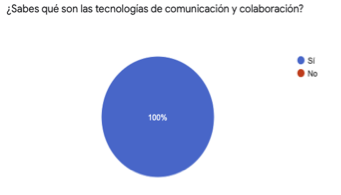 Fuente: Elaboración propia 2023Una de las consecuencias de la pospandemia que se vio mejorada o afectada es la comunicación juega un factor clave al momento emprender, los problemas de comunicación en las ventas se vieron exacerbados por el cambio a un modelo híbrido donde tanto emprendedores como clientes tuvieron que comunicarse 100% a través de herramientas tecnológicas y ya no cara a cara como originalmente lo hacían.Gráfica 2. Herramientas Tecnológicas de Comunicación y colaboración que utilizan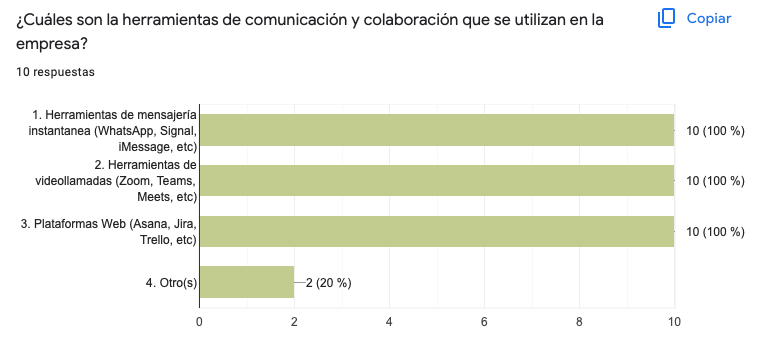 Fuente: Elaboración propia 2023A lo largo del proceso de investigación se desarrollaron capacitaciones para facilitar el desarrollo de competencias tales como: innovación, creatividad, independencia, autoconfianza, habilidades comunicacionales, capacidad de gestionar la incertidumbre.Sin limitarse a la mejora producida, podría proponerse un trabajo emprendedor que asuma las condiciones del aprendizaje basado en proyectos, el cual además de dinamizar las tareas en equipo, genera una concepción de análisis de la información e en el plano de la acción. La proactividad que lleva la acción hacia la consecución de resultados concretos, resolución de obstáculos y superación de barreras.DiscusiónUna vez realizada la presente investigación se puede desatacar la importancia del fomento de la acción emprendedora siendo que ha cobrado relevancia en la vida académica de los estudiantes universitarios, buscando el desarrollo de habilidades de emprendimiento y trabajo en equipo con apoyo de tecnologías de comunicación y colaboración.ConclusionesDentro de los diferentes niveles de la vida académica del estudiante universitario la acción emprendedora debe ir más allá del acompañamiento y resolución de sus problemas, enfocarse  en  orientar a los estudiantes  a que sea capaz de identificar aspectos de su ser incluyendo sus valores, fortalezas y debilidades para enfocarlos en sus intereses específicos  trabajando en  quipo y logren  así alcanzar el trabajo decente.También a raíz de los resultados del diagnóstico se identificó la necesidad de dar entrenamiento en las herramientas de colaboración utilizadas y permitir el uso adecuado y homogéneo de las herramientas, mejorando sustancialmente la interacción del equipo.Futuras InvestigacionesLograr implementar modelos híbridos de emprendimiento, hacer recomendaciones a la academia y se concientice y dé herramientas a los estudientes emprendedores y cómo definir acciones que se ven reflejadas en el emprendediriso como una opción de trabajo decente apoyada por herramientas tecnologías de comunicación, colaboración y venta.ReferenciasANKER Richard Igor Chernyshev**, Philippe Egger***, Farhad Mehran** y Joseph A. Ritter (2003). La medición del trabajo decente con indicadores estadísticos. Revista Internacional del Trabajo, vol. 122 núm. 2 Copyright © Organización Internacional del Trabajo 2003.Argos, J., y Ezquerra, P. (2014). Universities and skills for employability Universidad y competencias para la empleabilidad. Procedia-Social and Behavioral Sciences, 139, 290-296.Australian Association of Graduate Employers. (2011). 2011 AAGE Employer Survey. AAGE.CAMACHO Corredor, Dolly Yazmín (2007). Hacia un modelo de emprendimiento universitario Revista Apuntes del CENES, Universidad Pedagógica y Tecnológica de Colombia Boyacá, Colombia. vol. 27, núm. 43, enero-junio , pp. 275-292 Confederation of British Industry (CBI), (2011). Building for growth: Business priorities for education and skills – Education and skills survey 2011. EDI.Espíritu Olmos, Roberto (2011), Análisis de la intención emprendedora de los estudiantes universitarios a través de los rasgos de personalidad. Multiciencias, Vol. 11 No. 1, Venezuela.Hernández Sampieri  Roberto (2014). Metodología de la investigación. Recuperado de: https://www.smujerescoahuila.gob.mx/wp-content/uploads/2020/05/Sampieri.Met.Inv.pdfJackson, D. (2013). The contribution of work-integrated learning to undergraduate employability skill outcomes. https://files.eric.ed.gov/fulltext/EJ1113705.pdfNdofirepi, T. M. (2020). Relationship between entrepreneurship education and entrepreneurial goal intentions: psychological traits as mediators. Journal of Innovation and Entrepreneurship.Organización Internacional del Trabajo (OIT) (2024).  Trabajo decente. Stone, D. L., y Deadrick, D. L. (2015). Challenges and opportunities affecting the future of human resource management. Human Resource Management Review, 25(2), 139-145.Stone, D. L., Deadrick, D. L., Lukaszewski, K. M., y Johnson, R. (2015). The influenceof technology on the future of human resource management. Human resource management review, 25(2), 216-231.Toma de decisiones4.11Creatividad e innovación4.34Iniciativa y espíritu emprendedor4.16Manejo de TIC3.79Resolución de problemas4.04Aprender de manera autónoma3.85Trabajar en equipo4.18Asumir Responsabilidad3.99Liderazgo3.99Aplicar los conocimientos en la práctica4.13Pensamiento crítico 33.97Se acerca una problemática real a las aulas4.17Se produce un acercamiento entre Universidad y empresa4.06Se contribuye a solucionar un problema real 44.26Tengo más motivación para realizar el trabajo de la asignatura3.97Querer ser el equipo ganador es una motivación para mi 3.99